           PONEDELJEK, 11.5.2020 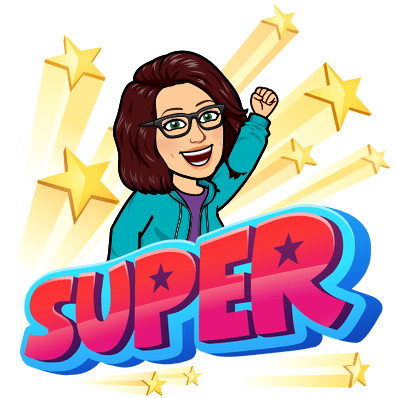 Pozdravljeni učenci!Pred nami je še zadnji teden pouka na daljavo. Juhuuu! 18. maja se tako zopet vidimo v šoli. 😊Učiteljica Vanjaura: SLJ –  Besede z enakim pomenomDZ, str. 68Oglej si posnetek. Najdeš ga tukaj.Za vas, tretješolce, velja, da rešite naloge v delovnem zvezku na strani 68.ura: MAT – LiterDZ, str. 19 in 20Danes bomo spoznali mersko enoto za prostornino – liter.Oglej si power point in reši naloge na strani 19 in 20.in 4. ura: SPO